Paola CurielLOD2720UNIDAD 1
ACTIVIDAD PRELIMINAR "ACTIVIDAD 1"Fecha de Entrega:  19 de Noviembre de 2013Objetivo de aprendizaje:Aprender el análisis y razonamiento de las sucesiones y series para predecir la secuencia a seguir y llegar al resultado.
Instrucciones:Observa la secuencia de cada serie y da los tres números siguientes. 

A) 4; 4; 8; 24; 96;  serie divergente

B) 8; 13; 23; 38: 58 ;  20 ;  5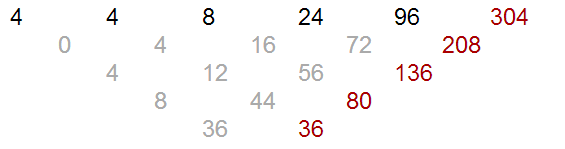 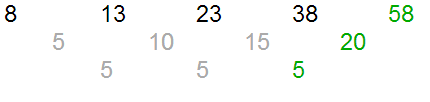 

C) 7; 14; 16; 32;   serie divergente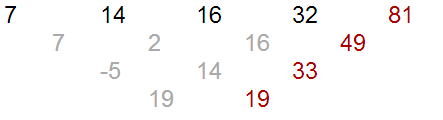 